OBEC ROSINA, 013 22 R O S I N A č. 167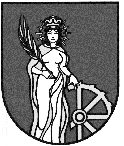                                   Obec Rosina                                                                                    013 22 Rosina č. 167							                 V.................... dňa ...................				VecŽiadosť o vydanie potvrdenia veku stavbyMeno, priezvisko: .........................................................................................................................Adresa: .........................................................................................................................................Tel. kontakt, e-mail: .....................................................................................................................Žiadam o vydanie potvrdenia o veku stavby  na stavbu ................................................................. adresa ..................................................................... v katastrálnom území .................................., ktorá bola postavená v roku ..................... na pozemku parcela číslo ............................................					                                               .............................................								                       podpis	žiadateľa		 			 Prílohy *List vlastníctvaGeometrický plánKolaudačné rozhodnutie, stavebné povolenieKúpno-predajná zmluva, darovacia zmluvaZápisnica z dedičského konania * V prípade, že nevlastníte žiaden doklad o nadobudnutí stavby pred rokom 1976 je potrebné priložiť čestné vyhlásenie s overeným podpisom, že stavba bola postavená v roku (...), na pozemku parc.č. (...), v katastrálnom území (...) a stavebníkom stavby bol (...). 